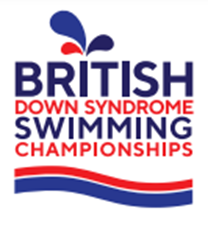 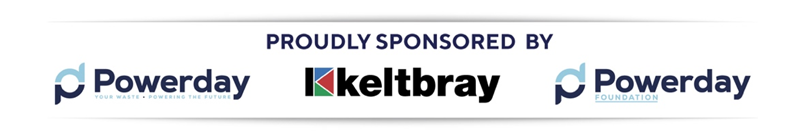 Travel & Accommodation Information for the British Down Syndrome Swimming ChampionshipsVenue: 	K2 Crawley Recreation Centre	01293 585300		Pease Pottage Hill		Crawley		RH11 9BQWebsite: https://www.everyoneactive.com/centre/k2-crawley/Date:		Saturday 19th – Sunday 20th November 2022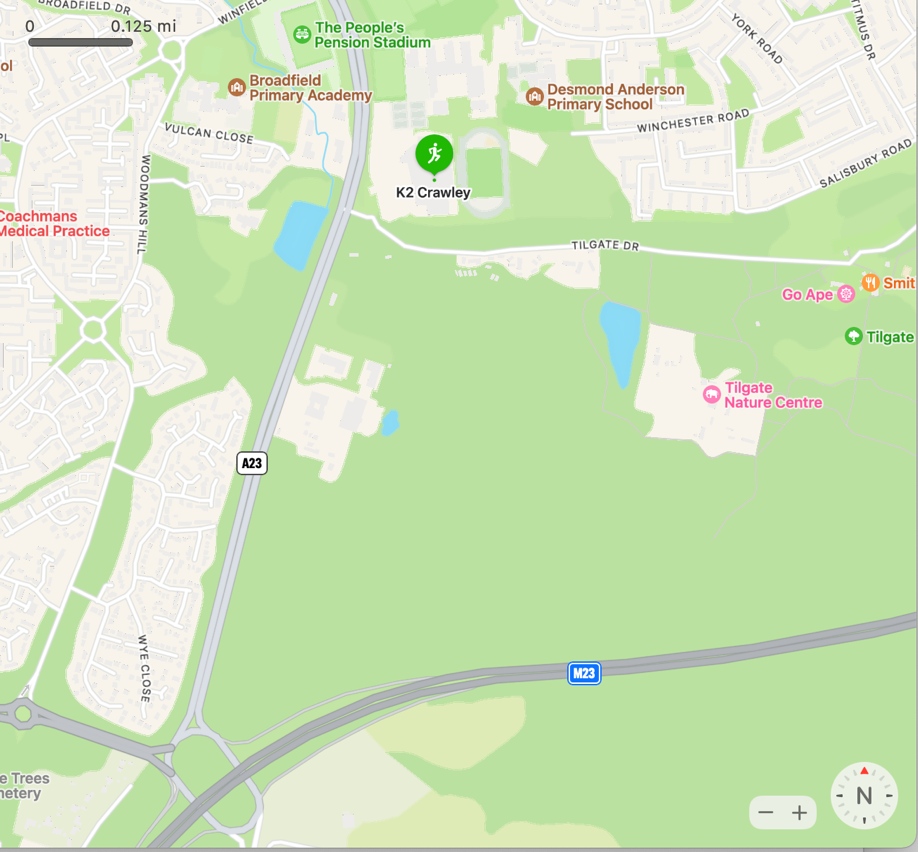 What 3 Words: happy.pies.quizThe following information is provided only as guidance and the suggestions are not recommendations or endorsements by DSS-GB or BDSSC.Directions: The K2 Leisure Centre is on the A23 at Pease Pottage Hill in Tilgate, between Thomas Bennett School and Tilgate Forest Recreation Centre and opposite Broadfield Stadium.Arriving by Bus or TrainThe K2 Leisure Centre is about 1.4 miles from Crawley Railway Station (services to London Victoria, Gatwick Airport and Thameslink). To walk to the leisure centre, turn right out of the station, then right again at the traffic lights onto Southgate Avenue. At the end of Southgate Avenue, turn left. The leisure centre is about 200 yards ahead of you on the left-hand side of the A23.The number 2 bus (https://www.metrobus.co.uk/services) stops at Crawley bus station near Crawley railway station and visits the K2 Leisure Centre approximately every 15 minutes.The number 10 Fastway bus from Gatwick airport via Crawley bus station (near Crawley Railway station) stops nearby at Broadfield Stadium and on Southgate Avenue (https://www.metrobus.co.uk/services/MB/10#timetable ).Arriving by CarFrom the south, follow the A23 towards Crawley. About one mile past Pease Pottage, get in the outside lane and turn right at the traffic lights. Watch out for the 50 mph limit as you approach the lights — there are sometimes speed traps.From the north, follow the A23 through Crawley. Look for a roundabout containing a giant football, outside Bradfield Stadium. Go straight on in the left-hand lane, and very soon you will see the K2 Leisure Centre to your left as you approach a set of traffic lights.From the M23, leave the motorway at junction 11, Pease Pottage. Get in the right-hand lane on the slip road, follow the roundabout all the way round and join the A23 heading towards Crawley. The K2 Leisure Centre is a little over one mile along on your right, at the first set of traffic lights.Free car parking, including disabled bays close to the main entrance is available. Other locations nearby are often used as overflow car parks and will be signposted when in use.Arriving by PlaneGatwick Airport is approximately a 15 minute drive from K2. There are many car hire companies operating at the airport.TaxisBeing so close to Gatwick Airport, Crawley has numerous taxi firms. Here is the link to the yellow pages taxi page for Crawley https://www.yell.com/s/taxis+and+private+hire+vehicles-crawley-west+sussex.html HotelsThere are many nearby hotels. These are just a few:The Crowne Plaza, GatwickThe Crowne Plaza hotel have kindly offered a limited number of rooms with 15% off their best available rate for the Championships, and includes breakfast, wifi and parking. Check terms & conditions before booking.https://www.crowneplaza.com/redirect?path=hd&brandCode=CP&localeCode=en&regionCode=925&hotelCode=LGWUK&_PMID=99801505&GPC=DSS&cn=no&viewfullsite=true Arora Hotelhttps://gatwick.arorahotels.com/ Premier Inn Crawley Town (Goff’s Park) is 1.4 miles from K2 but there are 7 Premier Inns within 8 miles of K2https://www.premierinn.com/gb/en/hotels/england/west-sussex/crawley.html TravelodgeThere are 4 Travelodges within 8 miles, the closest being Travelodge Crawleyhttps://www.travelodge.co.uk/hotels/583/Crawley-hotel?sb=1 Holiday Inn Expresshttps://www.ihg.com/holidayinnexpress/hotels/gb/en/crawley/cryuk/hoteldetail Cottesmore Golf & Country Clubhttps://www.cottesmoregolf.co.uk/  and also self catering lodgeshttps://www.cottesmoregolf.co.uk/self-catering-lodges/ AirBnBhttps://www.airbnb.co.uk/ Exploring Crawley:https://www.experiencewestsussex.com/map/crawley-gatwick/ 